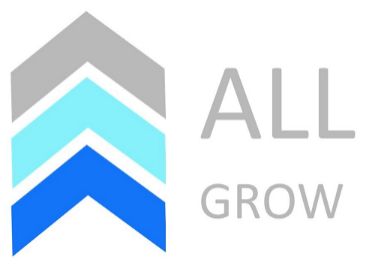 ACORDUL cu privire la utilizarea imaginilor fotografice și/sau secvențlor filmate cu eleviipe parcursul activităților realizate în parteneriat cu Asociația All Grow          Subsemnații, în calitate de părinți/reprezentanți legali ai elevilor de la ............................................., localitatea............................................................................ îndrumați de .................................................. ............................................................................... declarăm că suntem de acord cu reproducerea, prezentarea și răspândirea în lumea întreagă și pe durată nelimitată a imaginilor copiilor noștri în cadrul proiectelor Asociației All Grow.            Suntem de acord ca secvențele filmate și/sau fotografiate, precum și întegistrările audio din timpul activităților școlare și extrașcolare să fie utilizate de cadrele didactice îndrumătoare și de Asociația All Grow în scopuri didactice și a promovării activităților realizate de elevi ca parte a proiectului Change Architects, Change Architects Home Edition și Provocarea Super Eroilor, în conformitate cu normele europene și GDPR.             De asemenea, suntem de acord ca imaginile cu copii noștri, fotografii, filmări înregistrări audio să fie realizate și utilizate doar de persoane care au acceptul cadrelor didactice și/sau al directorului unității de învățământ mai sus menționate.            Suntem de acord ca noi, părinții să nu pretindem nici o compensație materială sau de altă natură pentru aceste fotografii/filmări/înregistrări.            Prezentul acord este valabil pe parcursul anului școlar 2019-2020, în condițiile în care sunt respectate dispozițiile care protejează drepturile și libertățile minorului, demnitatea acestuia și dreptul la propria imagine, în conformitate cu reglementările legilor în vigoare.  Nr. CrtNumele și prenumele copiluluiSemnăturile părinților123456789101112131415